Приложение 1к распоряжению управления образованияАдминистрации ЯМРот 19.02.2024   № 71ПОЛОЖЕНИЕО муниципальном педагогическом конкурсе«Конкурс логопедических идей»(Конкурс на лучшую логопедическую игру/пособие по развитию речи)Общие положенияПоложение о муниципальном педагогическом конкурсе «Конкурс логопедических идей» в 2024 году (далее Конкурс) определяет цели Конкурса, порядок проведения, состав участников, порядок подведения итогов и награждение победителя и лауреатов Конкурса.Конкурс проводится в рамках работы РМО учителей-логопедов дошкольных образовательных организаций, с целью:- совершенствования профессиональной компетентности педагогов, обеспечивающих создание условий для обучения и воспитания детей с особыми образовательными потребностями;- стимулирования, мотивации и поощрения инновационной деятельности в практике воспитания и развития детей дошкольного возраста с особыми образовательными потребностями;- удовлетворение образовательных потребностей педагогов, развитие социально ориентированной мотивации самосовершенствования и повышения качества профессиональной деятельности педагогов, имеющих педагогический опыт в области коррекционной педагогики;- распространения лучших образцов профессионального опыта педагогических работников дошкольных образовательных организаций ЯМР, осуществляющих коррекционную работу с детьми дошкольного возраста. Организатором Конкурса является управление образования Администрации ЯМР (далее – управление образования), Районное методическое объединение учителей-логопедов дошкольных образовательных организаций.Участники конкурсаВ конкурсе имеют право принять участие учителя-логопеды и учителя-дефектологи дошкольных образовательных организаций. Участие в конкурсе является добровольным. Порядок и сроки проведения конкурса Конкурс проводится при условии наличия не менее 10 заявок на участие.Для участия в Конкурсе до 10.03.2024 года (включительно) предоставляются следующие материалы:Конкурс проводится на лучшую логопедическую игру/пособие по развитию речи:К материалам выбранной номинации, участник прилагает видео  практического применения игры/пособия и текстовый материал с аннотацией, методическими рекомендациями (не более 3 страниц).  В методических рекомендациях указывается:- возрастная категория детей- направленность коррекционной работы- функциональность. Критерии для оценки конкурсных проектов:- оригинальность идеи;- практикоориентированность материалов; - инновационность тематики и содержания; - аккуратность и презентабельность оформления; -  качество визуализации; - отражение сути логопедической работы и ее места в процессе психолого-педагогического сопровождения детей с ОВЗ;- доступная форма изложения материала. 3.5.    Требования к оформлению конкурсных работ:- в электронном виде: Формат страницы А-4; поля: левое – 3см, правое – 1см, верх – 2см, низ – 2см; шрифт - Times New Roman; размер шрифта – 14; межстрочный интервал – 1.- видеоматериал: не более 15минут.- фотоматериал: в формате jpg; содержание фотографии должно отражать специфику логопедической работы. Фотография должна быть авторской. За достоверность авторства работы ответственность несет лицо, представившее работу на конкурс.         Материалы, подготовленные с нарушением требований к их оформлению, а также поступившие в оргкомитет позднее указанного срока рассмотрению не подлежат.Конкурс проводится заочно с 1.03.2024 по 31.03.2024 года;1.03.2024-10.03.2024 – участникам Конкурса необходимо предоставить заявку и сопутствующую ссылку на персональный интернет - ресурс участника на электронный адрес  petrikeeva.olesya@mail.ru (в теме указать ЛОГОКОНКУРС).10.03.2024-20.03.2024 – участникам Конкурса необходимо разместить конкурсные материалы по указанной в заявке ссылке.20.03.2024-31.03.2024 – экспертиза конкурсных материалов.24.04.2024 – презентация работ и награждение участников Конкурса.Экспертиза материалов участников Конкурса предполагает заочную оценку материалов, размещенных на интернет-ресурсе членами жюри Конкурса.Организационный комитет конкурса4.1.  Для организации и проведения Конкурса утверждается организационный комитет (далее – оргкомитет).4.2.  Оргкомитет:- обеспечивает размещение объявления о конкурсе в средствах массовой информации;- принимает материалы кандидатов для участия в Конкурсе;- определяет требования к оформлению представляемых на Конкурс материалов;- устанавливает критерии оценки конкурсных испытаний;- осуществляет организационно-методическое руководство Конкурсом;- рассматривает возникающие в ходе подготовки и проведения Конкурса вопросы, а также организует награждение победителя и лауреатов Конкурса.4.3.  Оргкомитет оставляет за собой право вносить поправки и изменения в данное Положение с обязательным уведомлением участников Конкурса.4.4.  Решения оргкомитета оформляются протоколом.5.  Жюри Конкурса5.1. Для проведения экспертизы материалов, представленных на Конкурс, оценки творческой презентации конкурсной работы, демонстрации профессиональной компетенции в процессе практической деятельности и общего подведения итогов Конкурса создается жюри Конкурса, состав которого утверждается распоряжением управления образования.5.2. Состав жюри конкурса формируется из представителей РМО учителей-логопедов ДОО ЯМР.5.3. Решения жюри Конкурса оформляются протоколами, подписываются всеми членами жюри.6. Подведение итогов конкурса6.1. Итоги Конкурса подводятся жюри Конкурса. Жюри оценивает выполнение всех конкурсных испытаний в баллах (путем расчета среднего арифметического значения) в соответствии с критериями, утвержденными оргкомитетом.      По итогам конкурсных испытаний формируется рейтинг участников в виде списка. Позиция участника в рейтинге определяется общим количеством баллов, набранных в результате прохождения конкурсных испытаний. Участник, набравший наибольшее количество баллов, займет первую строчку рейтинга; остальные участники будут располагаться в рейтинге в порядке уменьшения количества набранных ими баллов. При определении победителя учитывается сумма всех баллов, полученных участником по итогам Конкурса.6.2. Победитель конкурса награждаются дипломами победителя Управления образования ЯМР, остальные участники получают электронные сертификаты участников конкурса.Приложение 1к положениюВ оргкомитетмуниципального  педагогического конкурса «Конкурс логопедических идей»заявлениеЯ,  ______________________________________,даю согласие на участие в муниципальном   педагогическом  конкурсе «Конкурс логопедических идей» в 2024 году и внесение сведений, указанных в информационной карте участника Конкурса, в базу данных об участниках Конкурса и использование в некоммерческих целях для размещения в Интернете, буклетах и периодических изданиях с возможностью редакторской обработки, а также на использование оргкомитетом Конкурса (Оператором) иных материалов, представляемых на Конкурс для публикаций в СМИ, размещении в Интернете и при подготовке учебно-методических материалов Конкурса.	_____________				 ________________________              (подпись)                                                       (расшифровка подписи)	  ______2024__г.Приложение 2 к положениюИнформационная карта участника муниципального педагогического конкурса  «Конкурс логопедических идей»Правильность сведений, представленных в информационной карте, подтверждаю: «_____ »_____________  2024 г.       	 	ПодписьПриложение 3 к положениюСОГЛАСИЕ УЧАСТНИКА КОНКУРСА НА ОБРАБОТКУ ПЕРСОНАЛЬНЫХ ДАННЫХ(публикацию персональных данных, в том числе посредством информационно-телекоммуникационной сети «Интернет»)							                            «__» ____________ 2024 г.Я, (далее - Субъект),  ________________________________________________,(фамилия, имя, отчество полностью)документ, удостоверяющий личность паспорт  _________________________________________,(вид документа, серия и номер)выдан _________________________________________________________________________,(кем и когда)зарегистрированный (ая) по адресу:  __________________________________________________________________,даю свое согласие управлению образования Ярославского МР (далее – Оператор), на обработку своих персональных данных на следующих условиях:1. Использование   персональных   данных  Субъекта  производится Оператором в соответствии с требованиями Федерального закона от 27.07.2006 № 152-ФЗ «О персональных данных» в целях заключения с Оператором любых договоров, направленных на оказание мне или другим лицам услуг по представлению документов в оргкомитет  муниципального  педагогического конкурса  «Финансовая грамотность»  (далее – конкурс), размещение в общедоступных источниках, в том числе в информационно-телекоммуникационной сети «Интернет», для обеспечения моего участия в муниципальном и областном этапах конкурса и проводимых в рамках них мероприятий и распространяется на следующую информацию: фамилия, имя, отчество;;адрес фактического проживания; номер телефона (домашний, мобильный); данные документов об образовании, квалификации, профессиональной подготовке, сведения о повышении квалификации; профессия и любая иная информация, относящаяся к моей личности, содержащаяся в информационной карте участника Конкурса; фото- и видеоизображение.2.  Обработка и передача третьим лицам персональных данных осуществляется в целях:-	 организации и проведения Конкурса;-	 обеспечения моего участия в Конкурсе;-	 формирования статистических и аналитических отчетов по результатам Конкурса, подготовки информационных материалов;-	 создания базы данных участников Конкурса, размещения информации об участниках Конкурса в информационно-телекоммуникационной сети «Интернет»;-	 обеспечения соблюдения законов и иных нормативных правовых актов Российской Федерации.Настоящим я признаю и подтверждаю, что в случае необходимости предоставления персональных данных для достижения указанных выше целей третьим лицам, а равно как при привлечении третьих лиц к оказанию услуг в моих интересах Оператор вправе в необходимом объеме раскрывать для совершения вышеуказанных действий информацию обо мне лично (включая мои персональные данные) таким третьим лицам.Настоящее согласие вступает в силу со дня его подписания и действует в течение неопределенного срока. Согласие может быть отозвано мною в любое время на основании моего письменного заявления.«___»_________2024 г.            ________________              ______________________                                                       (подпись)                                                             (расшифровка подписи)Приложение 2к распоряжению управления образованияАдминистрации ЯМРот 19.02.2024   № 71Состав организационного комитета:Громашева С.В., заместитель начальника управления образования.Петрикеева О.Н., учитель-логопед  МДОУ № 2 «Солнышко» ЯМР, руководитель РМО учителей-логопедов ДОО ЯМР.Разумова Е.О.,  учитель-логопед МДОУ № 1 «Красная шапочка» ЯМР.Приложение 3 к распоряжению управления образованияАдминистрации ЯМРот 19.02.2024   № 71Состав жюри Конкурса:Петрикеева О.Н., руководитель РМО учителей-логопедов ДОО ЯМР, учитель-логопед МДОУ № 2 «Солнышко» ЯМР. Разумова Е.О., учитель-логопед МДОУ № 1 «Красная шапочка» ЯМР.Глазкова Е.В., учитель-дефектолог МОУ НШ п. Заволжье ЯМР. Алексеева Е.М., учитель-логопед МДОУ № 16 «Ягодка» ЯМР.Волкова Н.С., учитель-логопед МОУ Леснополянской НШ им. К.Д. Ушинского» ЯМР№ п/пДокументПечатный вариантЭлектронный вариант1Личное заявление педагога на участие в Конкурсе (приложение 1)2Информационная карта участника (приложение 2)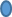 3Согласие кандидата на участие в Конкурсе и на обработку персональных данных (приложение 3)1. Общие сведения1. Общие сведенияФИО Населенный пункт2. Работа/образование2. Работа/образованиеМесто работы (наименование образовательной организации в соответствии с Уставом)Специальность, квалификация по дипломуЗанимаемая должностьОбщий педагогический стаж Аттестационная категория 3. Конкурсный материал3. Конкурсный материалНаправленность  Возрастная категория  Интернет-ссылка на конкурсный материал4. Контакты4. КонтактыРабочий телефон с междугородним кодомМобильный телефон Рабочая электронная почтаЛичная электронная почтаАдрес сайта ДОУ в ИнтернетеАдрес персонального Интернет-ресурса